招聘 | 2021年宁德市福鼎生态环境局公开招聘劳务派遣人员的公告														注意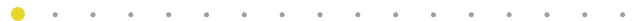 根据工作需要，现将宁德市福鼎生态环境局公开招聘生态环境保护工作人员有关事项公告如下：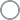 一、招聘岗位宁德市福鼎生态环境局生态环境保护相关工作。招聘条件及要求拥护中国共产党的领导，热爱祖国，热爱社会主义；遵纪守法，诚实守信，具有良好的品行和职业道德；有较强的文字和语言表达能力，具备较强的综合分析和组织协调能力；具备岗位所需的专业或技能条件（具体要求详见《2021年宁德市福鼎生态环境局公开招聘劳务派遣人员计划表》）;报考人员须于报名之日前取得相应毕业证书、学位证书、从业资格证书；身体健康，能胜任岗位要求；具有福鼎市常住户口，且年龄在20周岁以上35周岁以下（即在1986年10月以后出生）。三、报名方式委托派遣单位：宁德市劳务派遣有限公司福鼎分公司采用现场报名的方式，需携带身份证、学历及相关证件（原件及复印件各1份），2寸免冠近照1张。投递简历邮箱：wangjiani513.icloud.com报名电话：7995098具体地址：福鼎市富民路90-94号四楼（体育馆卫兵车行对面）四、工作分布地点宁德市福鼎生态环境局五、工作内容   负责业务股室日常事务，需经常下企业协助开展危险废物现场执法检查，必要时协助夜间检查。六、时间安排2021年10月15日：发布招聘信息。 2021年10月18-21日：报考人员报名并进行资格审查。 2021年10月22日-10月25日：组织现场面试，具体时间另行通知。2021年10月26日-10月28日：公布最终入围人员名单，拟聘人员自行到市医院进行入职体检，将体检结果提交至福鼎生态环境局办公室。并将拟聘用人选对外公示。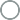 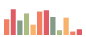 一、用工方式试用期3个月， 试用期满， 经单位考核合格者继续留用并签订相关劳动合同。用工性质为劳务派遣制。二、岗位待遇年薪约4. 3万（ 含个人、单位缴纳的“ 五险一金” 金额）附件：2021年宁德市福鼎生态环境局公开招聘劳务派遣人员计划表	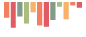 岗位代码用人单位招聘岗位岗位描述招聘计划专业学历学位学历类型年龄面向地区面试形式其他要求01宁德市福鼎生态环境局大气土壤生态环境股工作人员大气土壤环境管理 1专业不限；环境生态类、中国语言文学类优先本科全日制普通高校35周岁以下福鼎市公共题1.两年以上相关工作经验优先2.协助危险废物现场执法检查，必要时协助夜间检查。